Завдання  ІІ етапу Всеукраїнської учнівської олімпіади з хімії2016-2017 навчальний рік    10 класТести.      (10 балів)1. Якщо з кожних 20 молекул електроліту  8  продисоціювало на йони, то ступінь дисоціації дорівнюватиме:      а) 80%;                б) 40%;             в) 20%;                г) 30%.2. Вкажіть, в якій із запропонованих речовин Нітроген у реакціях може бути окисником і відновником:    а) N2;       б) NH3;       в) N2O5;      г) HNO3;       д) Fe(NO3)3?3. Найбільша кількість йонів у водному розчині алюміній сульфату:      а) H+; 	б) OH– ;	в) Al3+ ;	г) SO42–.4. Вкажіть суму коефіцієнтів у правій частині рівняння реакції:     K2Cr2O7 + HCl CrCl3 + Cl2 + KCl + H2O      а) 26 ;           б) 16 ;          в) 14  ;       г) 7;           д) 4.5. Для зміщення рівноваги реакції в бік утворення амоніаку з простих речовин необхідно:      а) зменшувати концентрацію продукту реакції;     б) зменшувати тиск;       в) збільшувати тиск;                                                   г) зменшувати концентрацію простих речовин.6. Яка молярна концентрація розчину, який одержали змішуванням 400мл 9М та 600мл 2М розчинів сульфатної кислоти:     а) 3,8 моль/л;      б) 4,2 моль/л;     в) 4,4 моль/л;        г) 4,8 моль/л;      д) 5,6 моль/л.7. Які з перелічених властивостей характеризують просту речовину йод:  а) бура тверда речовина, що сублімується;      б) важка рідина бурого кольору;  в) добре розчинна у спирті;                         г) не витісняє жодного з галогенів.8. Яка маса заліза перетвориться в залізну окалину, якщо при цьому виділяється 112кДж теплоти, а термохімічна рівняння реакції:        3Fe + 2O2 = Fe3O4;   H= - 1118кДж/моль     а) 16,2г;     б) 17,8г;     в) 16,8г;     г) 17,2г.9. Позначте, яка з перелічених реакцій є спільною для хлоридної та оцтової кислот:а) Взаємодія з металами та хлором;	   б) Взаємодія з етанолом та солями;в) Взаємодія з амоніаком та між собою;     г) Взаємодія з алкенами та металами.10. Укажіть правильне закінчення речення: «У суміші однакових мас газів карбон(ІІ) оксиду і карбон(ІV) оксиду…».а) об’ємна частка карбон (ІІ) оксиду більша;   б) об’ємна частка карбон (ІV) оксиду більша;  в) об’ємні частки газів не можна обчислити, оскільки невідомі маси газів;  г) масові частки газів різні;   д) об’ємні частки газів однакові.Задача 1. На схемі подано перетворення, початковою ланкою яких є речовина Х. Ця речовина відома у шкільній практиці, оскільки дає можливість робити записи на шкільній дошці. Відомо, що речовини X, Y, Z i Q – тверді, а речовини А, Б і В – гази, з відносними густинами за повітрям відповідно 1,52;  0,966;  0,897.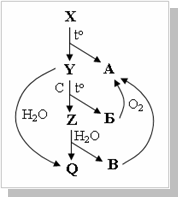 Визначте про які речовини іде мова.Назвіть відповідні речовини.Напишіть рівняння відповідних хімічних реакцій та вкажіть їх умови.Відповідь підтвердіть розрахунками.                                                                                  (10 балів)Задача 2. Наважка суміші металів масою  , що виявляють в своїх сполуках ступені окиснення +2 і +3 відповідно, повністю розчинена в надлишку соляної кислоти. При цьому виділився газ об’ємом 784 мл (н.у.)Визначте, які метали входили до складу суміші, якщо атомна маса одного з металів приблизно в 2,4 рази більша за атомну масу другого металу, а їх атомне співвідношення в суміші рівне 2:1.Обчисліть масові частки металів в суміші.                                                                            (12 балів)Задача 3. Після пропускання карбон (IV) оксиду через  вапняної води з масовою часткою кальцій гідроксиду 1,5% утворилось  осаду. Опишіть можливі хімічні процеси, які при цьому відбуваються,.Визначте об’єм пропущеного газу (н.у.) залежно від шляху хімічної реакції.Напишіть відповідні рівняння хімічних реакцій.                                                                  (10 балів) Задача 4. Для обробки ран використовується «зеленка» - 1%-ний розчин органічного барвника діамантового зеленого. Відомо, що ця речовина містить в своєму складі Карбон, Гідроген, Нітроген, Сульфур і Оксиген.  Мольне співвідношення Нітрогену, Сульфуру і Оксигену становить  N : S : O = 2 : 1 : 4, загальна масова частка цих елементів в речовині – 25,62 %. При спалюванні 0,01 моль барвника утворюється  води і  вуглекислого газу.Визначте формулу діамантового зеленого.Обчисліть число молекул в одній краплі зеленки ( об’єм краплі – 0,02 мл, густина розчину рівна густині води).                                                                                                                           (9 балів)Задача 5. Розчин нітрату металу, який розміщений в І групі періодичної системи, розділили порівну в дві склянки. У першу склянку опустили цинкову пластинку, а у другу - кадмієву. Пластинки витримали у розчинах до повного відновлення йонів невідомого металу. При цьому маса цинкової пластинки збільшилася на , а кадмієвої - на . Напишіть рівняння відповідних хімічних реакцій.Сіль якого металу була використана для реакції ?Обчисліть її масу.                                                                                                             (12 балів)Задача 6. У трьох склянках без етикеток містяться концентровані розчини кислот: сульфатної, нітратної та хлоридної. Запропонуйте один із можливих способів розпізнавання кислот за допомогою одного реактиву. Наведіть рівняння відповідних хімічних реакцій.Вкажіть умови їх протікання. Зазначте їх зовнішні ефекти.                                                                                           (7  балів)